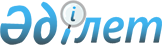 О присвоении наименований безымянным улицам в селе ТуздыбастауРешение акима Туздыбастауского сельского округа Талгарского района Алматинской области от 6 декабря 2022 года № 12. Зарегистрировано в Министерстве юстиции Республики Казахстан 26 декабря 2022 года № 31273
      В соответствии с подпунктом 4) статьи 14 Закона Республики Казахстан "Об административно-территориальном устройстве Республики Казахстан", с учетом мнения населения села Туздыбастау и на основании заключения ономастической комиссии Алматинской области от 30 марта 2022 года, РЕШИЛ:
      1. Присвоить следующие наименования безымянным улицам в селе Туздыбастау:
      безымянной улице Шамғон Қажығалиев; 
      безымянной улице Ұрыс хан; 
      безымянной улице Мұхаммед Хайдар Дулати; 
      безымянной улице Махмұд Қашқари; 
      безымянной улице Жүсіп Баласағұн; 
      безымянной улице Берке хан; 
      безымянной улице Жошы хан; 
      безымянной улице Сыпыра жырау; 
      безымянной улице Тоқтамыс хан; 
      безымянной улице Шалкиіз жырау; 
      безымянной улице Алаша хан; 
      безымянной улице Домалақ ана; 
      безымянной улице Қадырғали Жалайыр; 
      безымянной улице Жалаңтөс батыр; 
      безымянной улице Ағынтай батыр; 
      безымянной улице Бұқар жырау; 
      безымянной улице Дәнеш Рақышев; 
      безымянной улице Ермек Серкебаев; 
      безымянной улице Шара Жиенқұлова; 
      безымянной улице Роза Бағланова; 
      безымянной улице Балдырған; 
      безымянной улице Балқаш; 
      безымянной улице Әбіш Кекілбаев; 
      безымянной улице Көгал;
      безымянной улице Әлімхан Ермеков; 
      безымянной улице Асқар Сүлейменов; 
      безымянной улице Тұманбай Молдағалиев; 
      безымянной улице Қадыр Мырзаәлі; 
      безымянной улице Тайбурыл; 
      безымянной улице Әзірбайжан Мәмбетов; 
      безымянной улице Фариза Оңғарсынова; 
      безымянной улице Сырымбет; 
      безымянной улице Томирис; 
      безымянной улице Герольд Бельгер; 
      безымянной улице Кербез; 
      безымянной улице Тостаған; 
      безымянной улице Баянауыл; 
      безымянной улице Лашын; 
      безымянной улице Медеу;
      безымянной улице Жұмабек Оразалиев; 
      безымянной улице Әбіш Базилбаев; 
      безымянной улице Рахым Дюсебаев; 
      безымянной улице Өкен Нұрғожаев; 
      безымянной улице Ақкөз батыр Қосанұлы; 
      безымянной улице Арлан; 
      безымянной улице Әбілхайыр хан; 
      безымянной улице Жұмекен Нәжімеденов; 
      безымянной улице Әмина Өмірзақова; 
      безымянной улице Халел Арғынбаев; 
      безымянной улице Малайсары батыр; 
      безымянной улице Шакен Ниязбеков; 
      безымянной улице Сәмен батыр; 
      безымянной улице Қабылиса жырау; 
      безымянной улице Мөңке би; 
      безымянной улице Тұрахан Қозыбаков; 
      безымянной улице Шерхан Мұртаза; 
      безымянной улице Кемел Тоқаев; 
      безымянной улице Ұлықбек; 
      безымянной улице Александр Затаевич; 
      безымянной улице Құнанбай; 
      безымянной улице Әнет баба Кішікұлы; 
      безымянной улице Салқым Жәңгір; 
      безымянной улице Адольф Янушкевич; 
      безымянной улице Құман Тастанбеков; 
      безымянной улице Бекет ата; 
      безымянной улице Бөлтірік шешен; 
      безымянной улице Өтеген батыр; 
      безымянной улице Ескелді би; 
      безымянной улице Балпық би; 
      безымянной улице Шолпан Жандарбекова; 
      безымянной улице Бикен Римова; 
      безымянной улице Кәмшат Дөненбаева;
      безымянной улице Ахмет Жұбанов; 
      безымянной улице Латиф Хамиди; 
      безымянной улице Мағжан Жұмабай; 
      безымянной улице Қанағат; 
      безымянной улице Байтақ; 
      безымянной улице Санжар Асфендияров; 
      безымянной улице Әміре Қашаубаев; 
      безымянной улице Сұлтанмұрат Торайғыров; 
      безымянной улице Күләш Байсейітова; 
      безымянной улице Жұмабек Тәшенов; 
      безымянной улице Ордабай Сакебаев; 
      безымянной улице Абдухалим Садыков; 
      безымянной улице Керей хан; 
      безымянной улице Алтыбақан; 
      безымянной улице Ардақ; 
      безымянной улице Хантәңірі; 
      безымянной улице Әбілхан Қастеев; 
      безымянной улице Едіге; 
      безымянной улице Кейкі батыр; 
      безымянной улице Қоғалы; 
      безымянной улице Майқы би; 
      безымянной улице Кәкімбек Астаев; 
      безымянной улице Қарақат; 
      безымянной улице Мұзарт; 
      безымянной улице Қажымұқан.
      2. Контроль за исполнением настоящего решения возложить на заместителя акима Туздыбастауского сельского округа.
      3. Настоящее решение вводится в действие по истечении десяти календарных дней после дня его первого официального опубликования.
					© 2012. РГП на ПХВ «Институт законодательства и правовой информации Республики Казахстан» Министерства юстиции Республики Казахстан
				
      Исполняющий обязанности акима Туздыбастауского сельского округа

Ө. Жалғасбай
